Сутність інтерактивних освітніх технологійСуспільтво третього тисячоліття – епохи глобалізації та інформатизації в науковому світі, зазвичай, називають суспільством знань, оскільки їм наразі віддається пріоритет. З огляду на це в умовах євроінтеграції України актуалізується проблема якості шкільної освіти, підвищення ефективності формування компетентностей учнів, зокрема їхньої здатності до міжмовної комунікації, у зв’язку з чим загострюється необхідність пошуку нових шляхів модернізації методики викладання навчальних дисциплін, у тому числі – англійської мови. Виклики часу потребують уведення педагогічних інновацій в освітній процес, оновлення, осучаснення методів навчання.Об’єктами інновацій є найчастіше проблеми: як підвищити мотивацію навчально-виховної діяльності, як збільшити обсяг гавчвльного матеріалу на занятті, як прискорити темпи навчання, як максимально плідно використовувати час тощо.Як зазначає Н. Юсуфбеков, інноваційні інтерактивні технології використовуються поряд із терміном «педагогічне нововведення», визначаючи його як «зміну педагогічної дійсності, впровадження раніше невідомих положень, як таких, що розвивають теорію і практику навчання і виховання».	Дефініція поняття «технологія» пов’язують з такими термінами грецького походження: «tеchn» – майстерність, техніка та «lоgos» – поняття, вчення. Технологію тлумачать як сукупність методів (способів) виготовлення, видобутку, обробки або переробки та інших процесів, робіт і операцій, що змінюють стан сировини, матеріалів, напівфабрикатів чи виробів у процесі отримання продукції із заданими показниками якості. Технологія включає також і мистецтво оволодіння процесом. Технологічний процес завжди передбачає певну послідовність операцій з використанням необхідних засобів (матеріалів, інструментів) та умов. У процесуальному значенні технологія пояснює, як зробити, з чого і якими засобами тощо. Ознаками технології вважають стандартизацію, уніфікацію процесу та умови його реалізації. Зміни в суспільному житті та цивілізаційному розвитку загалом зумовлюють застаріння традиційних методик викладання шкільних дисциплін (зокрема, іноземних мов), сприяють появі нових педагогічних технологій здійснення якісного освітнього процесу формування особистості третього тисячоліття.Інтерактивність (від англ. іnteraction – «взаємодія») – поняття, яке розкриває характер і ступінь взаємодії між об’єктами. Інтерактивний (від англ. interaction – взаємодія) – той, що базується на взаємодії; означає наявність зворотного зв’язку між педагогом та учнями.Інтерактивне навчання – це такий вид діяльності, що передбачає взаємодію учня з навчальним середовищем, яке слугує джерелом засвоюваного ним досвіду.Інтерактивне навчання, на думку відбувається за умови постійної, активної взаємодії всіх учасників навчального процесу; співнавчання, взаємонавчання (колективне, групове, навчання у співпраці), де і учень і вчитель є рівноправними суб’єктами навчального процесу, розуміють, що вони роблять, рефлексують з приводу того, що вони знають, вміють здійснювати. Безпосередньо, сама організація інтерактивного навчання передбачає моделювання різноманітних життєвих ситуацій, спільне вирішення проблем на основі аналізу обставин та відповідної ситуації, використання рольових ігор.Сутність інтерактивного навчання полягає в тому, що навчальний процес відбувається за умови постійної, активної взаємодії всіх учнів, таке співнавчання, взаємонавчання під час якого учень, і вчитель є рівноправними, рівнозначними суб’єктами навчання». Інтерактивність передбачає діалогічність, висвітлення та аналіз кожної проблеми під різним кутом зору, відмову від стереотипу та шаблону (множинність логіки); наявність «незавершеності» як природної властивості пізнання; зміну традиційної активності педагога активністю студентів, спрямування їх до самостійності, формування навичок роботи з науково педагогічною літературою; взаємодії мікрогрупи. Технологію інтерактивного навчання визначають як сукупність способів цілеспрямованої посиленої міжсуб’єктивної взаємодії педагога та учнів, послідовна реалізація яких створює оптимальні умови для їх розвитку. Ключовим поняттям, яке визначає сенс інтерактивних методів, є «взаємодія» як безпосередня міжособистісна комунікація, найважливішою особливістю якої є вміння особистості приймати роль іншого, розуміти сприйняття себе партнером по спілкуванню, і відповідно інтерпретувати ситуацію і конструювати власні дії. Інтеракція у розумінні педагогічних методик передбачає  навчання у співпраці, коли і слухачі, й педагог є суб’єктами навчання. Інтерактивність у навчанні можна пояснити як здатність до взаємодії, навчання в режимі бесіди, діалогу, дії. Отже, інтерактивним можна назвати метод, в якому той, хто навчається, є учасником освітнього процесу.Інтерактивна форма навчальної роботи співвідноситься із комунікативно- діяльнісним підходом до оволодіння іноземною мовою, який домінує у практиці сучасної школи. Відповідно до концепції навчання іноземної мови передбачається соціальна взаємодія учнів як міжособистісна комунікація, важливою характеристикою якої є здатність одного зі співрозмовників приймати роль іншого як партнера у спілкуванні і відповідно інтерпретувати ситуацію, визначаючи власні дії. У практиці навчання іноземних мов інтерактивне навчання можна асоціювати з розвитком критичного мислення як конструктивної інтелектуальної діяльності школярів під час організації та здійснення мовленнєвої взаємодії.Використання сучасних інтерактивних технологій у викладанні предметів дозволяє підвищити наочність і ергономіку сприйняття навчального матеріалу, що позитивно позначається на навчальній мотивації та ефективності навчання.Інтерактивні технології збагачують процес навчання, залучаючи в процес сприйняття навчальної інформації більшість чуттєвих компонент учня. Інтерактивні мультимедіа-технології інтегрують у собі потужні розподілені освітні ресурси, вони можуть забезпечити середовище формування і прояв ключових компетенцій, до яких відносяться в першу чергу інформаційна й комунікативна. Освітні інформаційні технології відкривають принципово нові методичні підходи в системі загальної освіти.Отже, сутність інтерактивних технологій, які застосовуються в освіті, полягає, насамперед, в активній взаємодії всіх учасників навчально-виховного процесу, що є надзвичайно важливим з огляду на інтеграцію України в європейський освітньо-культурний простір. У сучасній педагогіці учень і вчитель виступають рівноправними учасниками педагогічної взаємодії, рівнозначними суб’єктами освітнього процесу. Принципи та педагогічні умови інтерактивного навчанняПринцип активності у взаємодії. Для досягнення поставлених цілей кожен учень має брати активну участь у процесі спілкування і активно взаємодіяти з іншими.Принцип відкритого зворотного зв’язку. Забезпечення можливості висловлення учасниками групи думок, ідей чи заперечень щодо поставлених завдань. Саме завдяки активному використанню зворотного зв’язку учасники групи дізнаються, як інші люди сприймають їхню манеру спілкування, стиль мислення, особливості поведінки.Принцип експериментування. Забезпечення активного пошуку учнями (студентами) нових ідей і шляхів вирішення поставлених завдань. Цей принцип дуже важливий і як зразок стратегії поводження в реальному житті, і як поштовх до розвитку творчості й ініціативи особистості.Принцип довіри у спілкуванні. Саме на це спрямовано спеціальну організацію групового простору в ході проведення занять: зазвичай використовуваний у роботі прийом розташування учня і вчителя по колу обличчям одне до одного, для того щоб змінити в учнів стереотипну установку й уявлення про те, як повинні проводити й організовувати заняття і яку роль у них має відігравати вчитель.Принцип рівності позицій означає, що викладач не прагне нав’язати учням своєї думки, а діє разом та нарівні з нимиДослідниками визначено й такі принципи інтерактивного навчання: свобода вибору, право вибору діяльності; принцип відкритості у висловлюванні почуттів; принцип діяльності – навчання через досвід шляхом апробації набутих умінь та навичок; зворотній зв’язок − контроль процесу набуття знань, умінь та навичок за допомогою отримання інформації.Сьогодні у шкільну практику активно впроваджують інтерактивні технології, які ефективно сприяють засвоєнню матеріалу, оскільки впливають на свідомість учня, на його почуття та волю, формують творчу особистість, розвивають індивідуальність, яка здатна доцільно й ефективно використовувати набуті знання, вміння і навички у практичній діяльності в будь-якій сфері суспільного життя. Для успішного виконання завдань, які стоять перед сучасною школою, важливо створити ситуацію, за якою вчитель і учень стануть повноправними суб’єктами системи освіти, а основою навчання буде рівноправний діалог між тими, хто навчає, і тими, хто навчається.Загальновідомо, що ефективність навчання безпосередньо залежить від використання різноманітних дидактичних методів і прийомів, від правильної побудови алгоритму засвоєння навчального матеріалу.Для підвищення результативності уроку англійської мови доцільно використовувати методи, що заохочують учнів до продуктивної діяльності, викликають зацікавлення навчальною дисципліною, стимулюють прагнення до активних дій, спілкування і висловлювання власних думок англійською мовою, розвивають творчий потенціал школярів. І саме інтерактивні методи навчання виступають найефективнішими, оскільки повністю відповідають окресленим вимогам.Головний принцип інтерактивного навчання – навчання у співробітництві, метою якого є особистісний розвиток учнів. Це – організація спільної діяльності вчителя та учнів. Таке педагогічне співробітництво ґрунтується, насамперед, на гуманізмі та взаєморозумінні, на єдності інтересів і прагнень усіх учасників навчально-виховного процесу, на словесному переконанні та мотивації.Ідеї шкільного співробітництва почали впроваджуватися в освіту у 20-х рр. ХХ ст. Найяскравіше вони виявилися в педагогічній системі С. Френе. Основним у системі вченого є пріоритет досвіду учнів, набутих ними умінь та навичок і вторинність знань. Ідею співробітництва в Німеччині було втілено в системі П. Петерсена. Дидактична система успішно працює в багатьох європейських країнах. Наприклад, в американській педагогіці під навчанням у співробітництві або кооперативне навчання (cooperative leaning) мається на увазі навчання учнів у невеликих групах. Поширеним варіантом навчання в співробітництві США є модель групового розв’язання проблем на основі метафоричного мислення («синектика»). Основу синектичної моделі становить розроблений у 60-ті рр. ХХ ст. американським психологом А. Осборном метод групової генерації ідей («мозкової атаки» або «мозкового штурму»).Інтерактивне навчання є одним із сучасних напрямів активної взаємодії, у процесі якої учень вступає в діалог з учителем або іншими учнями, бере активну участь у пізнавальному процесі, виконуючи творчі, пошукові, проблемні завдання в парі або групі. Джерелом активності учня є його мотиви і потреби; навчальне середовище, в якому він перебуває; особистість учителя; рівень навченості учнів як партнерів у спілкуванні; засоби діяльності; форми мовленнєвої та соціальної взаємодії, що використовуються в навчанні. Інтерактивне навчання має як позитивні, так і негативні аспекти. До позитивних рис відносять:– розширення пізнавальних можливостей учнів (здобуття, аналіз, застосування інформації з різних джерел); – високий рівень засвоєння знань; – оптимальний контроль учителя; – взаємодія та партнерство між учителем і учнями; – пошук альтернативного підходу в оцінюванні знань учнів. Преваги інтерактивного навчання:– участь у роботі всіх учнів класу; – формування вміння працювати в команді;– вироблення доброзичливого ставлення до опонента; – можливість висловлювати власну думку; – створення «ситуації успіху»;– можливість засвоєння великої кількості матеріалу за короткий проміжок часу;– формування навичок толерантного спілкування;– уміння аргументувати свою думку, знаходити альтернативне рішення проблеми.Серед недоліків називаємо: відсутність методичних розробок уроків з іноземної мови, необхідність значних затрат часу на вивчення певної інформації.Кожній педагогічній технології притаманні: 1) концептуальність, тобто опертя на певну наукову концепцію, що містить філософське, психологічне, дидактичне та соціально-педагогічне обґрунтування досягнення освітньої мети; 2) системність, тобто всі ознаки системи: логіка процесу, взаємозв'язок всіх його частин, цілісність; 3) можливість управління, що передбачає можливість діагностичного цілепокладання, планування, проектування процесу навчання, поетапну діагностику, варіювання засобами та методами з метою корекції результатів; 4) ефективність, що означає, що сучасні педагогічні технології існують в конкурентних умовах і повинні бути ефективними за результатами й оптимальними за витратами, гарантувати досягнення певного стандарту освіти; 5) відтворюваність – можливість використання (повторення, відтворення) педагогічної технології в інших ідентичних освітніх закладах, іншими суб’єктами; 6) візуалізація (характерна для окремих технологій), що передбачає конструювання та застосування різноманітних дидактичних матеріалів і оригінальних наочних посібників.Типологія інтерактивних освітніх технологійВиокремлюють такі типи педагогічних технологій: традиційні, педагогічні технології на основі активізації та інтенсифікації діяльності учнів; педагогічні технології на основі підвищення ефективності управління та організації навчального процесу; педагогічні технології на основі дидактичного удосконалення та реконструюванні матеріалу; окремі предметні педагогічні технології; альтернативні, та вроджені педагогічні технології; педагогічні технології розвиваючого навчання та педагогічні технології авторських шкіл.Групові (колективні) технології застосовувалися ще в середні віки. Групова (колективна) технологія навчання передбачає організацію навчального процесу, за якої навчання здійснюється у процесі спілкування між учнями (взаємонавчання) у групах. Група може складатися з двох і більше учнів, може бути однорідною або різнорідною за певними ознаками, може бути постійною і мобільною. Групові форми навчання дають змогу диференціювати та індивідуалізувати процес навчання. Формують внутрішню мотивацію до активного сприйняття, засвоєння та передачі інформації. Сприяють формуванню комунікативних якостей учнів, активізують розумову діяльність. Робота в групах (колективна) дає найбільший ефект у засвоєнні знань.Технологія індивідуалізації процесу навчання – форма, модель організації навчального процесу при якому: 1) вчитель взаємодіє лише з одним учнем; 2) один учень взаємодіє лише із засобами навчання (книги, комп’ютер тощо). Головною перевагою індивідуального навчання є те, що воно дозволяє повністю адаптувати зміст, методи та темпи навчальної діяльності дитини до його особливостей, слідкувати за кожною дією та операцією при вирішенні конкретних завдань, за його рухом від незнання до знання, вносити вчасно необхідні корективи в діяльність як учня, так і вчителя. В сучасній вітчизняній педагогічній практиці та теорії найбільш суттєвими прикладами технологій індивідуалізації навчання є: проектний метод; ехнологія продуктивного навчання; технологія індивідуального навчання (І. Унт); адаптивна система навчання (А. Границька); навчання на основі індивідуально-орієнтованого навчального плану (В. Шадріков); ігрові технології навчання (Й. Гензерг)Учені до інтерактивних технологій відносять:– нестандартні уроки;– індивідуальна робота;– контроль та оцінка навчальних досягнень учнів (через контрольні роботи, тести, завдання, робочі зошити тощо);– кабінетне, групове і додаткове навчання;– факультативи за вибором учнів (поглиблюють знання);– проблемне і модульне навчання;– запрошення вчених, діячів культури, мистецтва на уроки;– економізація та екологізація освіти;– науковий експеримент на уроках при вивченні нового матеріалу; – застосування досягнень техніки (від діапозитивів, через фільми, магнітофони, телевізори до навчання за допомогою комп’ютерів, комп’ютерні аудиторії, шкільні радіоі телепередачі та Інтернет-системи, мультимедійні технології тощо);– нові підходи до формування навчальних планів.Інтерактивні технології можна класифікувати таким чином:– розвивального навчання (автори – Д. Ельконін, В. Давидов, О. Дусавицький, В. Паламарчук);– особистісно - орієнтованого навчання (О. Савченко, С. Подмазін);– колективного навчання (Л. Кочина, Н. Бібік);– модульно-розвивального навчання (А. Фурман);– життєтворчого навчання (І. Єрмаков);– особистісно-орієнтованого виховання (І. Бех);– психологічного управління (Л. Карамушка, Н. Коломінський);– інтеграційної природничої освіти (В. Єльченко) тощо [там само]. Класифікація інтерактивних технологій, яку пропонує В. Химинець, представлена такими типами навчання:– особистісно-орієнтованим;– інтеграційним;– колективної дії;– інформаційним;– дистанційним;– розвивальним;– модульно-розвивальним тощо.Найбільш вдалу класифікацію інтерактивних технологій знаходимо у роботах О. Пометун та Л. Пироженко. На переконання учених, інтерактивне навчання – це сукупність технологій. Автори розподіляють інтерактивні технології на чотири групи залежно від мети уроку та форм організації навчальної діяльності учнів:– інтерактивні технології колективно-групового навчання – технології, що передбачають одночасну спільну (фронтальну) роботу всього класу;– інтерактивні технології кооперативного навчання (організація навчання в малих групах учнів, об’єднаних спільною навчальною метою: робота в парах,  карусель, робота в малих групах, акваріум тощо);– технології ситуативного моделювання – побудова навчального процесу за допомогою залучення учня до гри, передусім, ігрове моделювання явищ, що вивчаються;– технології опрацювання дискусійних питань – широке публічне обговорення якогось суперечливого питання.Методи та форми інтерактивної роботи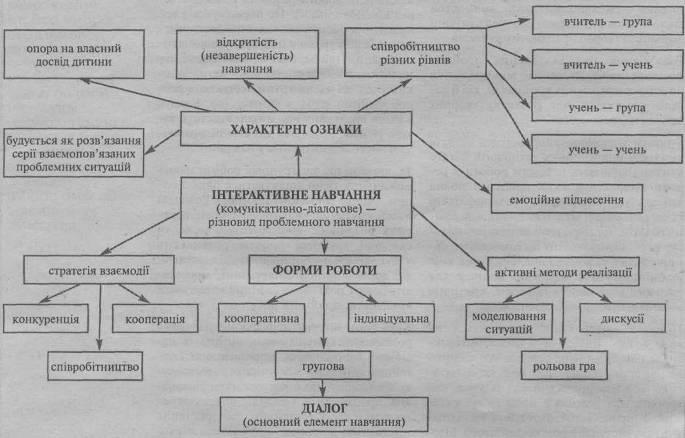 Отже, в сучасній педагогіці учень і вчитель (студент і викладач) виступають рівноправними учасниками педагогічної взаємодії, рівнозначними суб’єктами навчального процесу. Інтерактивне навчання сприяє не лише збагаченню знання учнів у процесі вивчення навчальної дисципліни, зокрема іноземної мови, а й розвитку творчого потенціалу школярів, формуванню їхніх життєвих цінностей учнів, комунікативних навичок; здатності школярів висловлювати думки англійською мовою як в усній, так і письмовій формі; вдосконаленню учнівських умінь читати написану творчу роботу вголос англійською мовою, вільно висловлювати свою думку для подальшого її обговорення та здатності сприймати, осмислювати й розуміти мовлення співрозмовників.